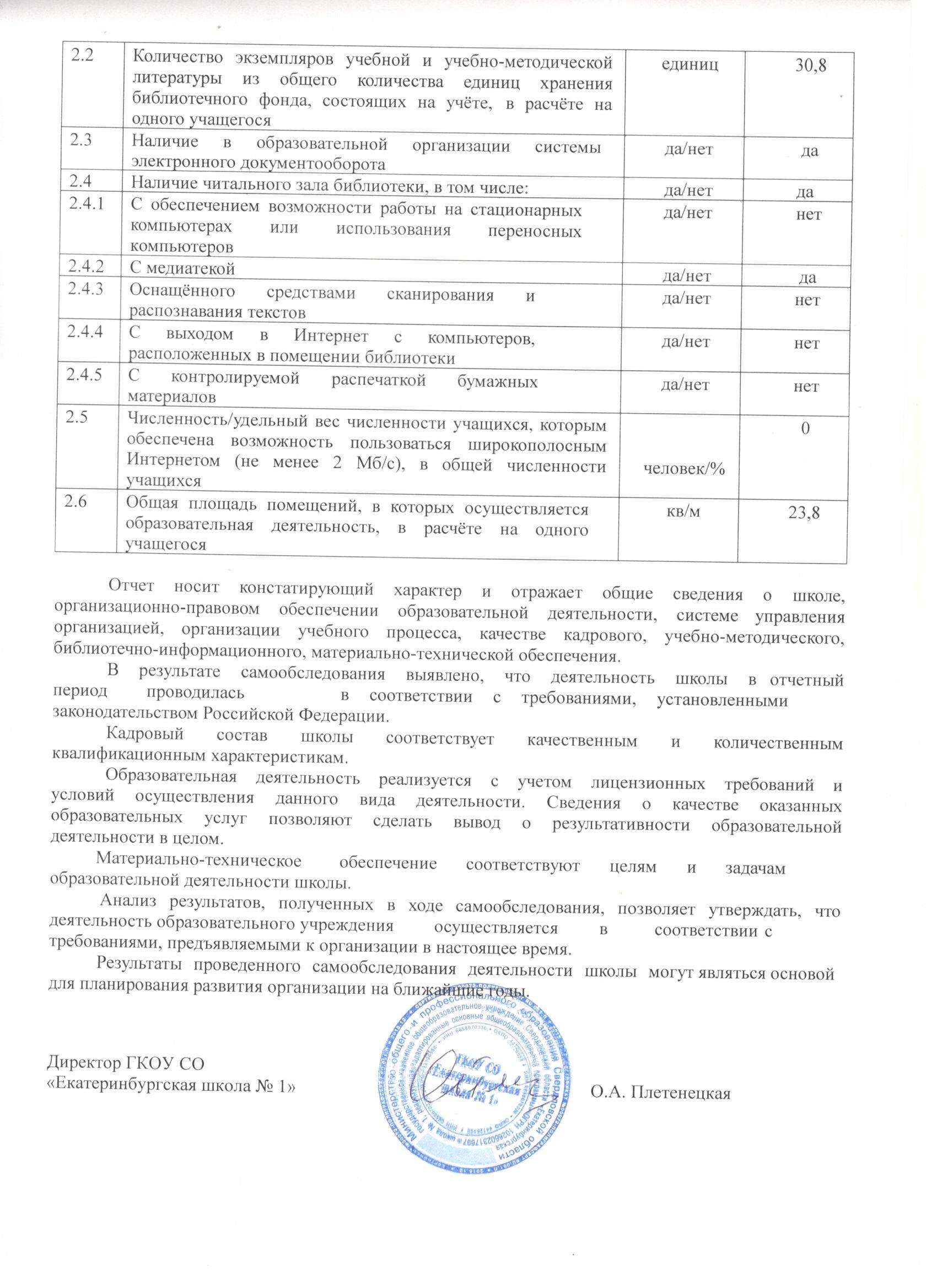 МИНИСТЕРСТВО ОБЩЕГО И ПРОФЕССИОНАЛЬНОГО ОБРАЗОВАНИЯ СВЕРДЛОВСКОЙ ОБЛАСТИгосударственное казённое общеобразовательное учреждение Свердловской области«Екатеринбургская школа № 1, реализующая адаптированные основные общеобразовательные программы»Краткое наименование: ГКОУ СО «Екатеринбургская школа № 1»ул. Татищева, 78, г. Екатеринбург, 620028, тел./факс (343) 246-48-35, тел. (343) 232-55-50;ул. Готвальда,19а, г. Екатеринбург, 620034, тел./факс (343) 367-43-63E-mail: esh73@inbox.ruОТЧЁТО САМООБСЛЕДОВАНИИза 2017 годГКОУ СО «Екатеринбургская школа № 1»Утвержден на заседании педагогического совета	ГКОУ СО «Екатеринбургская школа № 1» (Протокол № 2 от 28.03.2018)          Екатеринбург,  2018СОДЕРЖАНИЕВВЕДЕНИЕ	ОБЩИЕ СВЕДЕНИЯ ОБ ОРГАНИЗАЦИИАНАЛИТИЧЕСКАЯ ЧАСТЬ1.Система управления организацией2. Организация образовательной деятельности 3.Содержание и качество подготовки обучающихся.4.Организация учебного процесса5.Востребованность выпускников6. Качество кадрового обеспечения7.Материально-техническое, учебно-методическое, библиотечно-информационное  обеспечение. 8.Функционирование внутренней системы оценки качества образованияРЕЗУЛЬТАТЫ АНАЛИЗА ПОКАЗАТЕЛЕЙ САМООБСЛЕДОВАНИЯ	ПРИЛОЖЕНИЕВВЕДЕНИЕВ	настоящем	отчете	приведены	результаты	проведения	самообследования деятельности государственного казенного общеобразовательного учреждения «Екатеринбургская школа № 1» за 2017 год.Отчет по самообследованию составлен в соответствии с пунктом 3 части 2 статьи 29 Федерального закона от 29 декабря 2012 года № 273 -ФЗ «Об образовании в Российской Федерации», требованиями приказов Министерства образования и науки Российской Федерации от 14 июня 2013 г. № 462 «Об утверждении порядка проведения самообследования образовательной организацией» и от 10 декабря 2013 года № 1324 «Об утверждении	показателей	деятельности	образовательной	организации,	подлежащей самообследованию».Целью	проведения	самообследования	является	обеспечение	доступности	и открытости информации о деятельности школы.В процессе самообследования проводилась оценка:       1) системы управления организации;2) образовательной деятельности;3) содержания и качества подготовки обучающихся; 4) организация учебного процесса;5)  востребованности выпускников;5) качества кадрового обеспечения;6) качества материально-технического, учебно-методического, библиотечно-информационного обеспечения; 7) функционирования внутренней системы оценки качества образования.Кроме того, в процессе самообследования проведен анализ показателей деятельности школы.Состав комиссии, ответственной за организацию и проведение самообследования: Плетенецкая О.А.., директор — председатель комиссииЧлены комиссии:Сафронова Е.А.., заместитель директора по учебной работе Землянова В.Н.., заместитель директора по административно-хозяйственной работе Новосёлова В.Н.., главный бухгалтер.Отчет о самообследовании размещен в свободном доступе на официальном сайте школы http://екш1со.рф	ОБЩИЕ СВЕДЕНИЯ ОБ ОРГАНИЗАЦИИПолное наименование образовательного учреждения в соответствии с Уставом: Государственное    казённое     общеобразовательное     учреждение    Свердловской     области «Екатеринбургская школа № 1, реализующая адаптированные основные общеобразовательные программы» Сокращенное наименование учреждения в соответствии с Уставом: ГКОУ СО «Екатеринбургская школа № 1»Организационно-правовая форма - казенное учреждение.Лицензия на право ведения образовательной деятельности серия 66ЛО1 №0004629 от 02.02.2016, срок действия - бессрочно. Юридический адрес: 620028, Свердловская область, г. Екатеринбург, ул. Татищева, 78    Фактический адрес: 620028, Свердловская область, г Екатеринбург,    ул. Татищева, 78    620034  ул. Готвальда, 19а Телефон: 8 (343) 2325550, 8(343) 3674363 Факс: 8 (343) 3674363E-mail: esh73@inbox.ruСайт: http://екш1со.рф	Директор: Плетенецкая Ольга Анатольевна         Учредителем и собственником имущества казенного учреждения является Свердловская область. От имени Свердловской области функции и полномочия   учредителя    казенного учреждения в случае, если иное не установлено нормативными    правовыми     актами	   Правительства	   Свердловской	    области, осуществляет     Министерство общего и профессионального образования Свердловской областиАНАЛИТИЧЕСКАЯ часть1.Система управления организациейРуководитель учреждения  Общее собрание работников казенного учреждения Руководитель - Плетенецкая Ольга АнатольевнаАдрес: 620028, г. Екатеринбург, ул. Готвальда, 19АТел.: +7 (343) 245-97-05E-mail: esh73@inbox.ruСовет казенного учреждения Председатель - Храмцова Ирина МихайловнаАдрес: 620028, г. Екатеринбург, ул. Готвальда, 19АТел.: +7 (343) 245-97-05E-mail: esh73@inbox.ruПедагогический совет казенного учреждения Руководитель - Плетенецкая Ольга АнатольевнаАдрес: 620028, г. Екатеринбург, ул. Готвальда, 19АТел.: +7 (343) 245-97-05E-mail: esh73@inbox.ruПопечительский совет казенного учреждения Руководитель - Мелёхин Сергей Владимирович, директор АНО "Никифоров"Адрес: 620028, г. Екатеринбург, ул. Готвальда, 19АТел.: +7 (343) 245-97-05E-mail: esh73@inbox.ruКомиссия по урегулированию споров между участниками образовательных отношений Руководитель - Филоненко Андрей ВикторовичАдрес: 620028, г. Екатеринбург, ул. Готвальда, 19АТел.: +7 (343) 245-97-05E-mail: esh73@inbox.ru2. Оценка организации образовательной деятельности Организация образовательной деятельности школы осуществляется в соответствии с законом «Об образовании в Российской Федерации» от 29.12.2012 № 273-ФЗи осуществляется на основании нормативно-правовой базы образования детей с ограниченными возможностями здоровья - это  международные правовые документы (Всеобщая декларация прав человека (1948) (Статья 26 утверждает право всех людей на образование);    Конвенция о борьбе с дискриминацией в области образования (1960);  Конвенция о правах ребенка (1989) (Статья 23 закрепляет право ребенка-инвалида на образование и достойную жизнь в обществе);  Декларация о правах умственно отсталых лиц (1971);  Декларация о правах инвалидов (1975); Стандартные правила обеспечения равных возможностей для инвалидов (1993); Конвенция ООН о правах инвалидов (принята ООН в 2006 г., ратифицирована Россией в 2012 г.), российское законодательство (закон РФ «Об образовании в Российской Федерации»  (2012); ​ Закон РФ «О социальной защите инвалидов в Российской Федерации (1995); ​ Закон РФ «Об основных гарантиях прав ребенка в Российской Федерации» (1998);  Национальная доктрина образования в РФ (2000);  Национальная образовательная инициатива «Наша новая школа» (2010);  ​ Приказ Министерства образования и науки Российской Федерации от 30 августа 2013 г. № 1015 «Порядок организации и осуществления образовательной деятельности по основным общеобразовательным программам - образовательным программам начального общего, основного общего и среднего общего образования»), Приказ Министерства образования и науки Российской Федерации от 19 декабря 2014 г. № 1599 «Об утверждении федерального государственного образовательногостандарта образования обучающихся с умственной отсталостью (интеллектуальными нарушениями), постановлением Главного Государственного санитарного врача Российской Федерации об утверждении санпин 2.4.2.3286-15 "Санитарно-эпидемиологические требования к условиям и организации обучения и воспитания в организациях, осуществляющих образовательную деятельность по адаптированным основным общеобразовательным программам для обучающихся с ограниченными возможностями здоровья" от 10 июля 2015 г.; регламентируется Уставом ОУ, учредительными документами, локальными актами.Целями деятельности казенного учреждения является:1) осуществление образовательной деятельности по адаптированным основным общеобразовательным программам  - основная цель; 2)  создание        комплекса        условий,        обеспечивающих        коррекцию отклонений       в      развитии,       психолого-педагогическую,       медико-социальнуюреабилитацию, полноценную социализацию и интеграцию в общество детей с ограниченными возможностями здоровья;3) создание	комплекса	условий,	обеспечивающих	получение качественного образования.Предметом деятельности казенного учреждения является:1) создание благоприятных условий, способствующих формированию здорового образа жизни, умственному, эмоциональному и физическому развитию личности;2) обеспечение социальной защиты, медико-социальной и психолого­ педагогической реабилитации, социальной адаптации и интеграции в общество обучающихся с ограниченными возможностями здоровья; 3) обучение и воспитание в интересах личности, общества и государства; 4)  обеспечение охраны и укрепления здоровья обучающихся, охрана их прав и интересов; 5) осуществление образовательного процесса в соответствии с уровнями адаптированных основных общеобразовательных программ.Виды реализуемых казенным учреждением образовательных программ: С 1 сентября 2016 года образовательное учреждение приступило к реализации ФГОС ОУО.При подготовке к введению федерального государственного образовательного стандарта образования обучающихся с умственной отсталостью в своей деятельности мы опирались на следующие документы:План действий по обеспечению введения ФГОС НОО обучающихся с ОВЗ и ФГОС образования обучающихся с умственной отсталостью (интеллектуальными нарушениями): утвержден Министром образования и науки РФ 11 февраля 2015 г. № ДЛ-5/07вн (приложение к письму от 12 февраля 2015 г. № МОН-П-478 «Об исполнении поручения Правительства РФ от 7 октября 2014 г. № ОГ-П8-276 пр., п. 1»);План-график мероприятий («Дорожной карты») по обеспечению введения и реализации федеральных государственных образовательных стандартов образования обучающихся с ограниченными возможностями здоровья в образовательных организациях, расположенных на территории Свердловской области: приказ Министерства общего и профессионального образования Свердловской области от 10 июля 2015 г. № 311-Д.Введение ФГОС ОУО обозначило новые перспективы обеспечения качества  образовательного процесса. Повышение профессиональной компетентности учителя как ресурса развития качества образовательного процесса, применение соответствующих ФГОС ОУО образовательных технологий, обеспечение компетентности педагогов в сфере медиа-технологий, мотивация их на трансляцию собственного педагогического опыта и проектирование дидактической оснащённости образовательного процесса – основное направление работы педколлектива         На 1 января 2017 года в школе обучалось 230 детей, из них находятся на индивидуальном обучении на дому - 26 человек.Состав обучающихся неоднороден:Для детей с ограниченными возможностями здоровья, обучающихся в школе, которые временно или постоянно не могут посещать массовые занятия, организация обеспечивает, с согласия родителей (законных представителей), индивидуальное обучение на дому, предоставляя бесплатные образовательные и коррекционные услуги.        В текущем учебном году  на дому обучается 26 человек. Индивидуальные ученые планы с обязательным включением всех предметов составляются с  учетом психофизических особенностей обучающихся, с учетом медицинских рекомендаций, согласовываются с родителями. Обязательны занятия для этих детей с учителями-логопедами. По окончанию обучения на дому выпускники успешно сдают экзамен по трудовому обучению.       По индивидуальным учебным планам обучается и часть детей, занимающихся по классно-урочной системе. В соответствии с требованиями современных нормативно-правовых актов в сфере образования, рекомендациями ОПМПК, ШПМПк помощь в усвоении образовательной программы таким обучающимся оказывают тьюторы.     С обучающимися, находящимися на внутришкольном контроле, на учете в ОДН, проводится большая профилактическая работа, направленная на предупреждение правонарушений, асоциального поведения, вредных привычек, сохранения семьи.          По сравнению с 2016/17 учебным годом снизилось количество обучающихся, стоящих на внутришкольном учете, уменьшился процент риска совершения правонарушений несовершеннолетними, уменьшилось количество семей и обучающихся, находящихся в социально-опасном положении. Полностью отсутствуют случаи курения в ОУ, употребления  обучающимися наркотических, токсических и психотропных веществ, исключены  экстремистские  проявления. Педработники систематически контролируют посещение обучающимися социальных сетей в Интернете.             Для реализации прав детей на получение специального образования, сохранения контингента ведется систематическая работа по профилактике правонарушений, безнадзорности, соблюдению прав несовершеннолетних совместно с учреждениями системы профилактики: территориальными КДНиЗП, ОДН УВД, органами опеки и попечительства, социальной защиты, центром занятости населения, руководит этой работой школьный совет профилактики.           Обучающиеся объединены в детскую общественную организацию «Дружба» (руководитель педагог Заварзина Л.А.). Ежегодно повышает уровень реализации программы внеурочной деятельности. Всё это способствует созданию в ОУ атмосферы дружбы, творчества, взаимопомощи, оказывает положительное влияние на формирование личного обучающихся.         Одним из приоритетных направлений своей деятельности считаю реализацию социокультурных проектов: проводится постоянная, планомерная работа по включению всех детей в активную творческую, трудовую и общественную деятельность.          Совместная деятельность ОУ с организациями города приносит положительные результаты. Установлены устойчивые взаимоотношения с социальными партнерами: учреждениями профессиональной подготовки, Екатеринбургской городской службой занятости, Управлением социальной защиты Верх-Исетского района, что позволяет успешно реализовывать совместные проекты по дальнейшему обучению, трудоустройству, прохождению трудовой практики подростков с ограниченными возможностями здоровья. В 2017 году успешно функционируют 10–12 классы для недостаточно адаптированных за 9 лет обучения выпускников специальных (коррекционных) школ города с целью углубленной трудовой подготовки, после окончания которых до 95% выпускников продолжают обучение в учреждениях профессиональной подготовки  или трудоустраиваются.         Ведется систематическая работа по преемственности обучения и социальной адаптации выпускниов с ОВЗ с мастерами, преподавателями учреждений профессиональной подготовки наших выпускников. Успешное сотрудничество с Екатеринбургским центром занятости населения, Центром реабилитации инвалидов Свердловской области, Центром социальной поддержки Верх-Исетского района г. Екатеринбурга значительно способствует социальной адаптации выпускников, реальному выбору профессии.         В учебном году реализовались такие  проекты: «Живая память» совместно со Свердловской региональной общественной организацией Содействие сохранению объектов культурного наследия «Сохранение» (12 чел.);«Народный обед» совместно с православной службой милосердия (15 чел.);«От сердца к сердцу» совместно с Центром реабилитации инвалидов (25 чел.); «Единство» под руководством директора АНО «Единство» Кузнецова В.А., с участием и автора «Волновых технологий воспитания» профессора Кузнецовой Н.А. директора школы «Триумф» Кузнецовой Е.В.         Неоценимую роль в реализации государственной программы «Патриотическкого воспитания граждан РФ", формировании основ гражданского самосознания обучающихся играют школьный музей боевой славы «Непобедимый Гангут» и совместная работа с советом Ветеранов войны и труда Верх-Исетского района. Ветераны - постоянные участники школьных мероприятий.            Постоянными социальными партнерами школы являются музеи и театры города: Военно-исторический Приволжско-Уральского военного округа и «Крылатая гвардии», Театр кукол, ТЮЗ, Учебный театр, Драматический театр, Театр эстрады. Обучающиеся регулярно посещают мероприятия ГАУДО СО «Дворца молодежи», ЦКиИ «Верх-Исетский», КДЦ «Буревестник», ТРЦ «Карнавал», ТРЦ «Екатерининский», спортивные соревнования в ДИВСе и др.Продолжается социальное партнёрство с Областной Филармонией, в рамках которого реализуется проект «Моя музыкальная азбука», участвуют практически все обучающиеся.            Социальное партнерство в профессиональном образовании - это особый тип взаимодействия образовательного учреждения с субъектами рынка труда, государственными и местными органами власти, общественными организациями, нацеленный на максимальное согласование и учет интересов всех участников этого процесса. Подготовка детей с ограниченными возможностями здоровья к самостоятельной жизни, к труду и овладение ими профессиональными навыками имеет первостепенное значение.          Наша образовательная организация работает  в режиме «Школы продленного дня», ГПД посещает около 90% обучающихся. Большое значение уделяется организации внеурочной деятельности во вторую половину дня, поддержке талантливых детей, занятию обучающихся в спортивных секциях, кружках.          В рамках кружка «Умелые ручки» проводится работа по  программе «Изготовление сувенирной продукции и поделок из газетной лозы»  и «Изготовление кукол  в скульптурно-чулочной технике», участвуют обучающиеся и «Старшее поколение».          В 2017 году  организован и проведен областной фестиваль хореографии «В хороводе друзей», в которых приняли участие 14 образовательных учреждений области. Курировала проведение Фестивалей член школьного попечительского совета заслуженная артистка Российской Федерации Кузнецова Е.В.К основополагающим результатам деятельности школы в течение 2017 года, которыми гордится ГКОУ СО «Екатеринбургская школа № 1», можно отнести:2017 годБольшое значение администрация уделяет реализации программы по сохранению и укреплению здоровья обучающихся «В здоровом теле - здоровый дух»: ежедневно проводится утренняя зарядка, динамические паузы, занятия по лечебной физкультуре, еженедельные Дни здоровья, обучающиеся ежегодно участвуют в Кроссе наций, в  «Лыжне России», что способствует пропаганде здорового образа жизни и профилактике правонарушений.          В настоящее время ведется активная совместная работа по развитию спорта детей с ограниченными возможностями здоровья с ГАУ ДО СО «Детско-юношеская спортивно-адаптивная школа».         Совместные усилия по реализации программ по сохранению и укреплению здоровья провели к положительной динамике:           Уменьшился  %  учащихся с хронической патологией, так как с родителями проводятся регулярные индивидуальные беседы по правильному питанию, закаливанию детей, профилактике хронической  и острой заболеваемости, беседы о необходимости специфической профилактике.         Большое внимание в деятельности образовательной организации уделяется организации спортивной работы. В школе работают спортивные секции: по теннису (30% обучающихся), фигурному катанию (5%), футболу (30%).         Лучшие спортсмены ОУ, также выпускники являются членами сборных команд Свердловской области по теннису, фигурному катанию, легкой атлетике, футболу, баскетболу.Содержание и качество подготовки обучающихся.ГКОУ СО «Екатеринбургская школа № 1»- образовательная организация, целью которой является:- реализация прав обучающихся с ОВЗ на получение качественного общедоступного и бесплатного образования;- обеспечение обучающимся условий для обучения, воспитания, социальной адаптации и интеграции в общество.ГКОУ СО «Екатеринбургская школа № 1» ведет образовательный процесс в соответствии с адаптированной основной общеобразовательной программой ГКОУ СО «Екатеринбургская школа № 1», которая определяет содержание определенного уровня и включает в себя:- адаптированную основную общеобразовательную программу образования  обучающихся с легкой умственной отсталостью (интеллектуальными нарушениями) 1 - 2 классы (ФГОС ОУО)- адаптированную основную общеобразовательную программу образования  обучающихся с легкой умственной отсталостью (интеллектуальными нарушениями) 3 - 12 классы- адаптированную основную общеобразовательную программу образования  обучающихся с умеренной, тяжелой, глубокой умственной отсталостью (интеллектуальными нарушениями) 1 - 2 классы (ФГОС ОУО)- адаптированную основную общеобразовательную программу образования  обучающихся с умеренной, тяжелой, глубокой умственной отсталостью (интеллектуальными нарушениями) 3 - 9 классыДополнительные общеобразовательные общеразвивающие программы включаютхудожественное,	физкультурно-спортивное,	духовно-нравственное,    социально-педагогическое, экологическое направления, формируют и развивают творческие способности обучающихся.Текст адаптированной основной общеобразовательной программы размещен в открытом	доступе	на	официальном	сайте	школы: : http://екш1со.рф	Результативность образовательного процесса состоит в совместной деятельности взрослого и ребенка. Успешность такого взаимодействия возможна при соблюдении следующих условий:- согласие ребенка на помощь и поддержку;- приоритет самого ребенка в решении собственных проблем;            - совместность, сотрудничество, содействие;- соблюдение принципа конфиденциальности; - доброжелательность;- защита прав и интересов ребенка на всем пространстве его жизни.        Для получения эффективной информации о функционировании и развитии системы образования в нашей образовательной организации, для создания адаптивной социокультурной образовательной среды проводится внутренний аудит оценки качества обучения через контроль состояния преподавания учебных предметов (по плану внутришкольного контроля), анализ результатов промежуточной и итоговой аттестации обучающихся, мониторинг участия обучающихся в различных конкурсах, соревнованиях. Результаты аудита обсуждаются на заседаниях школьных методических объединений, педагогических советах, родительских собраниях.       Именно создание вышеперечисленных условий позволяет получать положительные результаты в образовательном процессе.Для анализа успеваемости обучающихся особое значение имеют показатели обученности по основным предметам, что отражается в  мониторинговых исследованиях.  Мониторинг качества образования обучающихся в ОУ является не просто констатацией, а предметом анализа, основой для обоснованных изменений в содержании и технологиях образовательной деятельности. Специфические особенности, характерные для детей с ограниченными возможностями здоровья, являются основанием для определения оптимальной образовательной траектории.           С учетом диагностики обучающихся (медицинской, психолого-педагогической) показатели качества знаний являются индивидуальными для каждого.Для обеспечения более комфортных форм работы с ребенком, позволяющих в полном объеме реализовать успешность его деятельности, развивать его способности осуществляется постоянное психолого-педагогическое сопровождение специалистами нашей образовательной организации совместно с участковыми психиатрами и членами областной ПМПК. Результаты промежуточной и итоговой аттестации обучающихся  показывают положительную динамику индивидуальных образователных результатов обучающихся и дают возможность осуществлять коррекцинные мероприятия.  В течение 2017 года регулярно отслеживается уровень качества знаний воспитанников по предметам.  Средний коэффициент качества по предметам по школе составляет 86,25%.  Одним из высоких показателей работы школы можно считать участие наших педагогов и обучающихся в различных районных, областных, всероссийских конкурсах.  В 2017 году количество выпускников 9 класса школы – 15 человек. Все выпускники успешно прошли аттестацию (экзамен) по трудовому обучению и получили свидетельство об обучении.Трудовое обучение ведется по профилям: швейное,  столярное, слесарное, штукатурно-малярное дело, цветоводство, обслуживающий труд. Итоги экзаменов по трудовому обучению выпускников показывают высокий уровень их подготовки в зависимости от психофизических особенностей:Организация учебного процессаОрганизация учебного процесса регламентируется режимом работы, учебным планом, годовым календарным учебным графиком, расписанием занятий.Режим дня обучающихся формируется в соответствии с возрастными особенностями уровня обучения: 1-4 классы и 5-9 классы.Форма получения образования в школе – очная.Для детей с ограниченными возможностями здоровья, обучающихся в школе, которые временно или постоянно не могут посещать массовые занятия, организация обеспечивает, с согласия родителей (законных представителей), индивидуальное обучение на дому, предоставляя бесплатные образовательные и коррекционные услуги.  Обучение и воспитание ведется на русском языке.  Школа работает в режиме пятидневной рабочей недели, занятия проходят в 1 смену.  Учебный план сформирован на основе принципов гуманизации содержания образования и обеспечивает учет индивидуальных потребностей и специфических особенностей учащихся в сочетании с деятельностно-практической направленностью программ, внедрение пропедевтики и углубленного изучения предметов прикладного характера, в том числе, предметов с углубленной трудовой подготовкой на базе формирования базовых учебных действий.  Особенность данного учебного плана состоит в том, что он представляет собой вариант развития содержания образования и реализует основные направления Концепции духовно-нравственного развития и воспитания личности гражданина России.Учебный план содержит перечень всех учебных предметов с учетом особенностей познавательной деятельности обучающихся, распределение предметов по годам обучения, количества часов на каждый предмет и их распределение в течение недели. В учебном плане недельная	нагрузка	дана	в	соответствии	с	возрастными,	интеллектуальными	и психофизическими возможностями детей с ограниченными возможностями здоровья. Учебный план ГКОУ СО «Екатеринбургская школа № 1» включает в себя: Учебный план для детей с умственной отсталостью, Учебный для детей с глубокой (умеренной и тяжёлой) умственной отсталостью, в том числе, имеющих сложный дефект, Учебный план для классов с углубленной трудовой подготовкой.Учебный план общего образования детей с умственной отсталостью предусматривает в качестве обязательного 9-летний срок обучения. По окончании 9 класса выпускники сдают экзамен по трудовому обучению (при обучении по программе для детей с умственной отсталостью) или проходят собеседование на основе выполненной практической работы (при обучении по программе для детей с умеренной и тяжелой умственной отсталостью) и получают документ установленного образца.Учебный план включает реализацию образования в 10-12 классах В эти классы направляются умственно отсталые подростки, которые в силу своих психофизических особенностей не могут по окончанию девятилетней школы работать в условиях современного производства или продолжать образование в учреждениях НПО.              В этих классах, где обучающиеся имеют возможность углубленно овладеть профессиональной подготовкой, реализуются программы трудового обучения  по профилям труда. Обучение на этом этапе направлено на расширение социального опыта учащихся, закрепление трудовых навыков, профессиональную ориентацию. По окончанию выпускники получают справки установленного образца. Объём максимальной нагрузки обучающихся состоит из суммы часов образовательной области. В максимальную нагрузку не входят часы индивидуальных и групповых (коррекционных) занятий.В	1 - 4	классах	осуществляется	начальный	этап	обучения,	на	котором общеобразовательная подготовка сочетается с коррекционной и пропедевтической работой, осуществляется      всестороннее	психолого-медико-педагогическое	изучение      личности обучающегося, выявление его возможностей и индивидуальных особенностей с целью выработки форм и методов организации образовательного процесса. Обучающимся прививается интерес к получению знаний, формируются навыки учебной деятельности, самостоятельности. Проводится работа по общему и речевому развитию, коррекции нарушений моторики, отклонений в интеллектуальной и эмоционально-волевой сферах, поведении, как в рамках коррекционных курсов, так и при изучении общеобразовательных предметов.Обучение в 5-9 классах является преемственным продолжением обучения в младших классах, в ходе которого расширяется и углубляется теоретическая и практическая основа образовательных областей, закрепляются навыки самостоятельной учебной деятельности. Знания по общеобразовательным предметам имеют практическую направленность и вводится трудовое обучение, имеющее профессиональную направленность.          Именно в учебном плане заложены возможности для создания средствами образования	коррекционно-развивающей	среды,	индивидуализации	образовательного процесса, поддержки социального развития каждого обучающегося с ограниченными возможностями здоровья.          Ежегодно на учебный год разрабатывается и утверждается директором школы календарный учебный график учебного процесса на текущий учебный год. Продолжительность учебного года в 1 классах 33 недели, во 2 - 9 классах 34 недели. Продолжительность каникул в течение года – 30 календарных дней.          Расписание занятий построено в соответствии с требованиями СанПин.     Аттестация обучающихся проходит по четвертям.          Текущий контроль успеваемости, уровней БУД, прохождения программы показали, что требования Программы выполняются в полном объеме. Ведется работа с условно переведенными и неуспевающими, требующими особого педагогического внимания учащимися. Именно в учебном плане заложены возможности для создания средствами образования	коррекционно-развивающей	среды,	индивидуализации	образовательного процесса, поддержки социального развития каждого обучающегося с ограниченными возможностями здоровья.Востребованность выпускниковПосле окончания 9 класса большинство выпускников продолжают обучение, не трудоустроены, в основном, дети-инвалиды:Реализуя государственную образовательную политику,  возрос уровень организации учебно-воспитательного и коррекционно-развивающего процессов в ОУ. Это подтверждается полным сохранением контингента обучающихся, отсутствием отсева, высоким уровнем прохождения итоговой  аттестации, высоким процентом устройства выпускников в учреждения профессиональной подготовки и в классы с углубленной трудовой подготовкой, успешность их дальнейшей социальной адаптации, что подтверждается ежегодным сопровождением выпускников в течение 3-х лет после окончания школы и  составлением катамнеза.  Мониторинг показывает, что трудоустроено 95% выпускников, имеют постоянный заработок 85%, созданы семьи у 60% выпускников.    Качество кадрового обеспечения    Важным условием	выполнения	государственного	задания	является	кадровое обеспечение деятельности школы.    Образовательный процесс в школе  осуществляет педагогический коллектив численностью 50 человек.           98%  педагогических работников аттестованы и имеют квалификационные категории,либо соответствуют занимаемой должности.          В педагогическом составе 1 человек награжден Медалью «Почетный	работник образования», 5 человек имеют Грамоту МО РФ.Состояние кадрового обеспеченияПедагогический	коллектив	школы	стабилен.   	Все работники имеют соответствующее образование, постоянно повышая свой профессиональный уровень, проходят не только плановые курсы повышения квалификации, но и в рамках самообразования, с целью соответствия поставленным временем требованиям при реализации	адаптированных	основных	общеобразовательных	программ	для обучающихся с умственной отсталостью (интеллектуальными нарушениями), осваивают переподготовку по направлению «Дефектология». Некоторые педагоги, имеющие среднее специальное образование, систематически обучаются на курсах повышения квалификации, другие — имеющие высшее педагогическое образование — осваивают второе высшее образование по смежной специальности.Педагоги активно принимают участие и в заочных конкурсах.Высокие результаты, полученные за участие в перечисленных конкурсах, отражают положительную динамику совершенствования методической работы педагогического коллектива,	 стимулируют	 творческий	  поиск	   педагогов,	   способствуют	    развитию положительной мотивации у воспитанников, формированию творческих способностей, расширению кругозора, что является одним из звеньев успешной социализации наших воспитанников.Результативным показателем работы  администрации  нашего ОУ можно считать отсутствие текучести педагогических кадров, их постоянный профессиональный  рост, повышение уровня квалификационных категорий педагогов: в настоящее время 41% педагогических работников имеют высшую квалификационную категорию в сравнении с 2016 годом – 35%; 99% в течение последних трёх лет прошли курсовую подготовку; 58% имеют специальное дефектологическое образование, 35 человек имеют награды.         В 2017 году курсы повышения квалификации в ГАОУ ДПО СО «ИРО»  прошли педагогические работники ОУ: «Технология разработки социокультурного проекта для детей с ОВЗ в системе дополнительного образования», 16 часов, январь 2017 - 2 человека; «Реализация образовательной технологии «Перевёрнутый класс на основе ИКТ», 24 часа, январь 2017, 1 человек;«Социально-культурная деятельность библиотеки. Продвижение библиотечных услуг», февраль 2017, 1 человек;«Основы школьной медиации, проблемы и пути их решения» февраль 2017, 16 часов, 2 человека;«Директор школы в меняющихся условиях: вызовы и управленческие стратегии», март 2017, 24 часа, 1 человек;Реализация курса «Основы религиозных культур и светской этики» в соответствии с ФГОС НОО», март 2017, 40 часов, 1 человек;«Применение интерактивных методик преподавания учебных дисциплин художественной направленности», 40 часов, апрель  2017 - 1 человек, удостоверение № 6297; «Организация и содержание образовательной деятельности в соответствии с требованиями федерального государственного образовательного стандарта образования обучающихся с умственной отсталостью (интеллектуальными нарушениями), 72 часа, май 2017   - 2 человека;«Обеспечение комплексной безопасности ОУ», 24 часа, май 2017 – 1 человек;«Организация профилактики подростковой и молодежной девиантности», 16 часов, июнь 2017 – 1 человек. «ФГОС обучающихся с умственной отсталостью: образовательная деятельность с обучающимися с умеренной и тяжелой умственной отсталостью, тяжёлыми множественными нарушениями», 72 часа, июнь 2017 – 1 человек.«Современные технологии менеджмента для руководителей образовательных организаций», 24 часа, 2 человека, удостоверение № 11285, 11290;  Начато обучение по программе профессиональной переподготовки «Педагог-психолог в ОО», 420 часов, 1 сессия  - 1 человек.«Развитие профессиональной компетентности экспертов по вопросам аттестации педагогических работников», 16 часов, 1 человек, удостоверение № 13912; «Обучение педагогов, проживающих на территории Свердловской области, методам предупреждения угрозы террористического акта, минимизации и ликвидации последствий его проявления», 8 часов;Участие в конкурсных мероприятиях различных уровней, полученные результаты – всё	  это	   составные   	части    совершенствования   методической 	работы педагогического	коллектива.     Творческий     поиск  педагогов     способствует     развитию положительной мотивации у воспитанников, формированию творческих способностей, расширению кругозора, что является одним из звеньев успешной их социализации.В работе с детьми с особыми образовательными потребностями главная задача педагогического коллектива - помочь каждому, выстраивая индивидуальную	траекторию развития, создать условия психологического комфорта, использовать вариативность обучения как по темпу образовательной деятельности, так и по организационным формам.Педагогический коллектив творческий, способный решать вопросы развития образовательного процесса на достаточно высоком профессиональном уровне.Важным направлением работы педагогов и администрации школы является постоянное совершенствование педагогического мастерства	кадров через участие в конкурсах профессионального мастерства, которые стимулируют педагогов школы к аттестации на более высокие квалификационные категории.Для привлечения молодых специалистов педагогический коллектив на протяжении многих лет активно сотрудничает с институтом  специального  образования  УрГПУ   и   Свердловским областным педагогическим колледжем по организации и проведению педагогической практики студентов очного и заочного отделений: ежегодно более 30 будущих учителей делают первые профессиональные шаги под руководством опытных наставников, включаются в активную деятельность образовательной организации.В 2017 принят на работу 1 молодой специалист. В настоящее время обучается на 2 курсе магистратуры ИСО УрГПУ. Прогнозируя потребность в обновлении педагогических работников, в 2015 году по целевому направлению от нашей образовательной организации обучается в ИСО УрГПУ студентка, которая в 2017 г. приступила к работе в ОУ.               Методическая деятельность  педагогического коллектива не замыкается в рамках ОУ. Педагоги активно принимают участие в трансляции научных и педагогических знаний коллегам школ, реализующим адаптированные основные общеобразователные прграммы: увеличилось количество публикаций в сборниках различного уровня (за три последних года на 20%), практически 100%-ное участие педагогических работников в ежегодных Всероссийских научно-практических конференциях, до 2016 года проводимых ГАОУ ДПО СО «Институт развития образования» на базе нашей образовательной организации. В 2017 году в работе Межрегиональная НПК «Образование детей-инвалидов и детей с ОВЗ, психолого-педагогическая, медицинская и социальная помощь обучающимся, испытывающим трудности в освоении основных общеобразовательных программ» приняли участие 25 человек, из них 6 человек опубликовали статьи из опыта работы, 2 человка выступили на секции, 1 был модератором секции, организованной на базе нашего ОУ.Отмечено 100% посещение образовательных мероприятий, курируемых Министерством образования Свердловской области, активное сотрудничество с Институтом специального образования УрГПУ и Свердловским областным педагогическим колледжем по организации и проведению   педагогической практики студентов;В конце каждого учебного года в ОУ совместно с преподавателями ИСО УрГПУ проводится традиционная научно-практическая конференция по передаче опыта работы педагогическому сообществу.На базе нашей образовательной организации проводится очный этап финала конкурса на соискание премии Губернатора Свердловской области в номинации «Педагогический работник специальной (коррекционной) образовательной организации для обучающихся, воспитанников с ОВЗ» и в номинации «Педагогический организации для детей-сирот и детей, оставшихся без попечения родителей». Директор школы Плетенецкая О.А. является экспертом и членом жюри этого конкурса.  Материально-техническое, учебно-методическое, библиотечно-информационное  обеспечение. Школа расположена на земельном участке общей площадью 9558 кв.м., на котором расположен комплекс зданий.Площадь и характеристика зданий, сооружений и земельных участков по состоянию на 01.01.2018Учебно-материальная база ГКОУ СО «Екатеринбургская школа № 1» в течение учебного года осталась без изменений.Помещения ГКОУ СО «Екатеринбургская школа № 1» используются в образовательных целях и для организации работы служб (см. Таблицу), обеспечивающих работоспособность учреждения.Учебно-материальная база            Существующие площади позволяют вести учебно-воспитательный процесс, обеспечивают дневное пребывание детей в течение недели с понедельника по пятницу.В ГКОУ СО «Екатеринбургская школа № 1» имеются технические средства обучения, которые можно отнести к группам:- информационно-технологическое оборудование – компьютеры, ноутбуки, 3мультимедийных проектора, телевизоры, DVD-плееры, музыкальные центры и т.п.;- материальные средства, используемые в дидактике, в целях формирования и усвоения образовательных и воспитательных навыков, способов, приемов деятельности, развития способностей.           В ГКОУ СО «Екатеринбургская школа № 1» имеются и используются в образовательном процессе различные средства обучения, в том числе и технические:- музыкальные инструменты (фортепиано, аккордеон, гитары);- оборудование мастерских (швейные машины, оверлоки, столярные станки и т.п.); - спортивный инвентарь.            В образовательном учреждении  с целью:- выполнение норм СанПин и в рамках  областной целевой программы «Наша новая школа» создана доступная среда для образования инвалидов-колясочников – на двух территориях ОУ установлены пандусы, заменены входные группы, двери кабинетов, оборудованы туалетные комнаты.          Для выполнения санитарно-гигиенических норм планово закупались моющие и дезсредства. Обучающиеся в течение всего учебного года обеспечены всеми необходимыми средствами личной гигиены, канцелярскими товарами, мягким инвентарем.          Для укрепления здоровья обучающихся  особое внимание уделяется физической культуре школьников. Для данного вида деятельности есть 2 спортивных зала (проведение уроков, массовых спортивных мероприятий в холодное время года), зал для занятий ЛФК, спортивная площадка (проведение спортивных соревнований в соответствии с погодными условиями, уроки по легкой атлетике), лыжная база.          Организованы и функционируют зоны досуговой деятельности – это актовые залы (для массовых мероприятий на обеих территориях), игровые комнаты, библиотеки.         В ГКОУ СО «Екатеринбургская школа № 1» питание обучающихся осуществляется через приобретение услуги по питанию в помещении столовой «Лицея № 12» (здание по ул. Готвальда, 19а) и буфета-раздатки (здание по ул. Татищева, 78) в соответствии с утвержденным двухнедельным  меню.  Питьевой режим организован в помещениях для питания обучающихся. Школа	имеет лицензированный медицинский кабинет,	полностью укомплектованный штат медицинских работников (врач, 2 медсестры). В течение года была проведена плановая диспансеризация воспитанников.ГКОУ СО «Екатеринбургская школа № 1» имеет ограждение по всему периметру здания, что соответствует установленным требованиям к антитеррористической безопасности учреждений образования.Охрана школы осуществляется  вахтерами и сторожами, находящимися в штате учреждения.ГКОУ СО «Екатеринбургская школа № 1» оборудована системами видео наблюдения, пожарной сигнализации, оповещения. Все системы соответствует действующим нормативам и современным требованиям. Проводятся регулярные (ежемесячные) мероприятия по обслуживанию данных систем. Имеются акты соответствия и работоспособности.Система видеонаблюдения включает 16 камер: 11 – внутренних, 5 – внешних, имеющих функцию записи.Все двери в зданиях школы-интерната железные, противопожарные. В наличии имеется необходимое количество средств пожаротушения, а также здание оснащено внутренним противопожарным водопроводом.На организованном посту охраны есть стационарный телефон и кнопка экстренного вызова полиции.Все ворота, находящиеся на территории школы запираются на замок. Библиотека	обеспечивает	учебно-воспитательный	процесс	информационными материалами, учебной, справочной, художественной литературой.Библиотека	располагает	абонементом. 	Имеются	компьютер, ноутбук, МФУ.Главная задача библиотеки — оперативное библиотечное и информационно-библиографическое обслуживание обучающихся, педагогических работниковПечатные образовательные и информационные ресурсы Книжный фонд составляет 17998 экземпляров, в том числе - 7100 учебники согласно Федеральному перечню, что на 100% обеспечивает потребности обучающихся и педагогов. Остальное составляет художественная литература, учебно-методическая и методическая литература, периодические издания.Ежегодно благодаря помощи спонсоров библиотечный фонд обновляется. Ежеквартально проводятся проверки книжного фонда на наличие изданий, включенных в «Федеральный список экстремистской литературы». В настоящее время изданий, носящих экстремистский характер, в библиотечном фонде школы не выявлено.Все учащиеся школы обеспечены бесплатными учебниками и учебными пособиями.Электронные образовательные и информационные ресурсыВ библиотеке есть медиатека, которая включает в себя следующие материалы: - Богатство гусляров России- «Самое важное о наших детях» Фильмы- Народные ремёсла на Урале- Праздничный календарь с музыкальным приложением- Художественная культура Урала с древнейших времён и до конца XX века- «Дальше уже некуда» о психотропных препаратах- «Мужской вопрос. Цикл тайна счастья - УДТК – хроника Победы (фильмы)- «В некотором царстве, в некотором Государстве». Сказки- «По дороге со смешариками» ПДД.- «Несерьёзные уроки для детей 7-9 лет- Животный мир Арктики- А.П.Чехов «Рассказы и повести» аудиокнига «Библиотека классики»- М.Е.Сылтыков-Щедрин «Библиотека классики»Востребованность библиотечного фонда и информационной базы достаточно высока.Функционирование внутренней системы оценки качества образованияВ образовательной организации утверждено Положение о внутренней системе оценке качества образования. Организационной основой осуществления процедуры оценки качества является график внутришкольного мониторинга, где определяются форма, направления, сроки и порядок проведения мониторинга, ответственные исполнители.Мониторинг осуществляется в двух формах: постоянный (непрерывный) мониторинг (осуществляется непрерывно после постановки задач и создания системы запросов с соответствующей технологией сбора и обработки информации) и периодический мониторинг (осуществляется периодически) в соответствии с графиком.Для проведения мониторинга назначается комиссия, состав которой утверждается приказом директором образовательной организации.Проведение	мониторинга	предполагает	широкое	использование современных информационных технологий на всех этапах сбора, обработки, хранения и использования информации.Реализация мониторинга предполагает последовательность следующих действий:определение и обоснование объекта мониторинга; сбор данных, используемых для мониторинга;структурирование баз данных, обеспечивающих хранение и оперативное использование информации;обработка полученных данных в ходе мониторинга;анализ и интерпретация полученных данных в ходе мониторинга; подготовка документов по итогам анализа полученных данных;распространение результатов мониторинга среди пользователей мониторинга.Основными инструментами, позволяющими дать качественную оценку системе образования, являются: анализ изменений характеристик во времени (динамический анализ) и сравнение одних характеристик с аналогичными в рамках образовательной системы (сопоставительный анализ). При оценке качества образования в ГКОУ СО «Екатеринбургская школа № 1 » основными методами установления фактических значений показателей являются экспертиза и измерение. Экспертиза – всестороннее изучение состояния образовательных процессов, условий и результатов образовательной деятельности. Измерение – оценка уровня образовательных	достижений	с	помощью контрольных  измерительных материалов (текстов, тестов, анкет и др.), имеющих стандартизированную форму	и	содержание	которых   соответствует реализуемым в ОУ образовательным программам.Реализация ВСОКО учреждения осуществляется через процедуры оценки качества:итоговую аттестацию выпускников;независимые формы текущей аттестации по уровням образования; мониторинг качества образования;внутренний мониторинг учреждения и педагогической деятельности; конкурсы. К методам проведения мониторинга относятся: экспертное оценивание,тестирование, анкетирование, ранжирование,проведение контрольных и других квалификационных работ, статистическая обработка информации и др.Внутренняя система оценки качества образования осуществляется по следующим трём направлениям, которые включают перечисленные объекты мониторинга:1. Качество образовательных результатов  (предметные	результаты	обучения;  метапредметные результаты обучения; личностные	результаты; здоровье обучающихся (динамика);  достижения обучающихся на конкурсах, соревнованиях, олимпиадах; удовлетворённость родителей качеством образовательных результатов.)2. Качество реализации образовательного процесса (основные образовательные программы (соответствие структуре ФГОС и контингенту обучающихся); реализация учебных планов и рабочих программ (соответствие ФГОС); качество уроков и индивидуальной работы с обучающимися; качество внеурочной деятельности (включая классное руководство); удовлетворённость учащихся и родителей уроками и условиями в школе)3. Качество условий, обеспечивающих образовательный процесс  (материально-техническое обеспечение; информационно-развивающая среда (включая средства ИКТ и учебно-методическое обеспечение); санитарно-гигиенические и эстетические условия; медицинское сопровождение и общественное питание; психологический климат в образовательном учреждении; использование социальной сферы поселения; кадровое обеспечение	(включая повышение	квалификации, инновационную и научно-методическую деятельность педагогов); общественно-государственное управление (Управляющий совет ОУ, педагогический	совет, родительские	комитеты,	ученическое самоуправление) и стимулирование качества образования; документооборот	и	нормативно-правовое	обеспечение	(включая программу развития образовательного учреждения).РЕЗУЛЬТАТЫ АНАЛИЗА ПОКАЗАТЕЛЕЙ  САМООБСЛЕДОВАНИЯ           Результаты анализа показателей деятельности школы приведены в соответствии        с: Приказом Министерства образования и науки Российской Федерации от 14 июня 2013 г. № 462 «Об утверждении порядка проведения самообследования образовательной организацией»          Приказом Министерства образования и науки Российской Федерации от 10 декабря 2013 года № 1324 «Об утверждении показателей деятельности образовательной организации, подлежащей самообследованию».ПриложенияСПИСОКэлектронных образовательных и информационных ресурсовФедеральные образовательные ресурсы http://www.mon.gov.ru- Министерство образования и науки РФ;http://www.obrnadzor.gov.ru - Федеральная служба по надзору в сфере образования и науки; http://www.school.edu.ru - Российский образовательный портал;http://www.edu.ru - Федеральный портал "Российское образование";http://www.ict.edu.ru -Федеральный портал "Информационно-коммуникационные технологии в образовании".Образовательная прессаСредства массовой информации образовательной направленности http://sputnik.mto.ru - Спутниковый канал единой образовательной информационной среды http://www.ug.ru - Учительская газетаhttp://ps.1september.ru - Газета «Первое сентября» http://lib.1september.ru - Газета «Библиотека в школе» http://zdd.1september.ru - Газета «Здоровье детей» http://nsc.1september.ru - Газета «Начальная школа» http://spo.1september.ru - Газета «Спорт в школе» http://upr.1september.ru - Газета «Управление школой» http://psy.1september.ru - Газета «Школьный психолог» http://bio.1september.ru - Газета «Биология» http://geo.1september.ru - Газета «География» http://his.1september.ru - Газета «История» http://art.1september.ru - Газета «Искусство» http://lit.1september.ru - Газета «Литература» http://mat.1september.ru - Газета «Математика» http://rus.1september.ru - Газета «Русский язык»http://www.lexed.ru/pravo/journ/ - Журнал «Право и образование» http://www.vestniknews.ru - Журнал «Вестник образования России» http://pedsovet.org/leader.html - Журнал «Лидеры образования» http://www.e-joe.ru - Журнал «Открытое образование»http://inform.direktor.ru - Информационные технологии в управлении школой: электронный журналЭнциклопедии, словари, справочники, каталогиРаздел включает ссылки на электронные справочные издания, содержащие различную информацию, которая связана с большинством областей, затрагиваемых в содержании обучения в школе. Использование ресурсов раздела помогает упростить деятельность учителя по подготовке к занятиям и проведению занятий, способствует повышению качества работы педагогов по организации самостоятельной деятельности и досуга учащихся. http://www.edu-all.ru - Портал ВСЕОБУЧ — все об образованииhttp://www.edic.ru - Большой энциклопедический и исторический словари он-лайнhttp://www.n-t.org/nl/ - Нобелевские лауреаты: биографические статьи http://dictionary.fio.ru- Педагогический энциклопедический словарь http://www.rubricon.com - Рубрикон: энциклопедии, словари, справочники http://www.slovari.ru - Русские словари. Служба русского языка http://slovari.gramota.ru - Словари русского языка на портале «Грамота.ру» http://www.glossary.ru - Служба тематических толковых словарей «Глоссарий.ру» http://vidahl.agava.ru - Толковый словарь живого великорусского языка В.И. Даля http://www.krugosvet.ru - Энциклопедия «Кругосвет»http://www.elementy.ru/trefil/ - Энциклопедия «Природа науки. 200 законов мироздания» http://slovari.yandex.ru - Яндекс.СловариРесурсы по предметам образовательной программыРаздел представляет перечень ресурсов по основным предметам образовательной программы основного общего и среднего (полного) общего образования.Биологияhttp://bio.1september.ru Газета «Биология» и сайт для учителя «Я иду на урок биологии» http://www.biodat.ru BioDat: информационно-аналитический сайт о природе России и экологииhttp://www.floranimal.ru FlorAnimal: портал о растениях и животных http://www.forest.ru Forest.ru: все о росийских лесах http://www.darwin.museum.ru Государственный Дарвиновский музейhttp://www.livt.net Живые существа: электронная иллюстрированная энциклопедия http://plant.geoman.ruЗанимательно о ботанике. Жизнь растений http://learnbiology.narod.ru Изучаем биологиюhttp://nrc.edu.ru/est/ Концепции современного естествознания: электронное учебное пособие http://med.claw.ru Медицинская энциклопедия. Анатомический атласhttp://animal.geoman.ru Мир животныхhttp://www.skeletos.zharko.ru Опорно-двигательная система человека: образовательный сайт http://www.macroevolution.narod.ru Проблемы эволюцииhttp://www.nature.ok.ru Редкие и исчезающие животные России http://evolution.powernet.ruТеория эволюции как она есть http://charles-darwin.narod.ru Чарлз Дарвин: биография и книгиhttp://www.ecosystema.ru Экологическое образование детей и изучение природы РоссииГеографияhttp://geo.1september.ru Газета «География» и сайт для учителя «Я иду на урок географии» http://www.geoport.ru GeoPort.ru: страноведческий порталhttp://www.geosite.com.ru GeoSite — все о географииhttp://www.geoman.ru Библиотека по географии. Географическая энциклопедия http://www.rgo.ru География. Планета Земляhttp://www.georus.by.ru География России: энциклопедические данные о субъектах Российской Федерацииhttp://geo-tur.narod.ru Гео-Тур: география стран и континентовhttp://www.mojgorod.ru Народная энциклопедия городов и регионов России «Мой Город» http://www.flags.ru Сайт «Все флаги мира»http://geo.historic.ru Страны мира: географический справочникhttp://www.terrus.ru Территориальное устройство России: справочник-каталог «Вся Россия» по экономическим районамИсторияhttp://his.1september.ru Газета «История» и сайт для учителя «Я иду на урок истории» http://historydoc.edu.ru Коллекция «Исторические документы» Российского общеобразовательного порталаОтечественная история http://glory.rin.ru Аллея славыhttp://www.1941-1945.ruВеликая Отечественная война: краткое описание, биографии полководцевhttp://decemb.hobby.ru Виртуальный музей декабристов http://www.warheroes.ru Герои страны: патриотический интернет-проект http://www.moscowkremlin.ru/romanovs.html Династия Романовых http://www.museum.ru/museum/1812/ Интернет-проект «1812 год» http://rushistory.stsland.ru История России с древнейших времен до наших дней http://blokada.otrok.ru Ленинград. Блокада. Подвигhttp://www.rulex.ru Русский биографический словарьhttp://www.iremember.ru Сайт «Я помню»: воспоминания о Великой Отечественной войне http://soyuzssr.narod.ru Советский Союз: сборник статей, рассказов, воспоминаний и документовhttp://battle.volgadmin.ru Сталинградская битваhttp://www.oldgazette.ru Старые газеты: история СССР, войны и предвоенного периода ЛитератураОтечественная литератураhttp://lit.1september.ru Газета «Литература» и сайт для учителя «Я иду на урок литературы» http://litera.edu.ru Коллекция «Русская и зарубежная литература для школы» Российского общеобразовательного порталаhttp://www.bibliogid.ru BiblioГид — книги и дети: проект Российской государственной детской библиотекиhttp://kidsbook.narod.ru Kidsbook: библиотека детской литературы http://www.likt590.ru/project/museum/ Виртуальный музей литературных героев http://www.rvb.ru Русская виртуальная библиотекаhttp://slova.org.ru Слова: поэзия Серебряного века http://litera.ru/stixiya/ Стихия: классическая русская / советская поэзияhttp://www.feb-web.ru Фундаментальная электронная библиотека «Русская литература и фольклор»Математикаhttp://mat.1september.ru Газета «Математика» Издательского дома «Первое сентября» http://www.math.ru Math.ru: Математика и образованиеРусский языкhttp://www.gramota.ru Грамота.Ру: справочно-информационный портал «Русский язык» http://language.edu.ru Коллекция «Диктанты — русский язык» Российского общеобразовательного порталаhttp://www.gramma.ru Культура письменной речи http://slova.ndo.ru Крылатые слова и выражения http://www.rusword.org Мир слова русскогоhttp://yamal.org/ook/ Опорный орфографический компакт: пособие по орфографии русского языкаhttp://www.stihi-rus.ru/pravila.htm Основные правила грамматики русского языкаФамилияИмяОтчествоГод рожденияОбразование(наименование ВУЗа, год окончания,  специальность- по диплому)Общий трудовойстажСтаж работы в учреждениях образованияГодвступленияв должностьКатегорияНаличие званий, наградПлетенецкаяОльгаАнатольевна1951Высшее,ШГПИ, 1972, математика;УрГПУ, 1995,Олигофренопедагогика и логопедия45 лет45 лет2004 СоответствиезанимаемойдолжностиНагрудный знак«Почетный работникобщего образованияРоссийской Федерации», 2009 годПовышение квалификации2017 год ГАУ ДПО СО ИРО «Директор школы в меняющихся условиях: вызовы и управленческие стратегии» (24 часа);       «Современные технологии менеджмента для руководителей ОО» (24 часа);АНОО ДПО Академия образования взрослых «Альтернатива», дополнительная профессиональная программа «Управление ОО в условиях действующего законодательства» (72 часа)2017 год ГАУ ДПО СО ИРО «Директор школы в меняющихся условиях: вызовы и управленческие стратегии» (24 часа);       «Современные технологии менеджмента для руководителей ОО» (24 часа);АНОО ДПО Академия образования взрослых «Альтернатива», дополнительная профессиональная программа «Управление ОО в условиях действующего законодательства» (72 часа)2017 год ГАУ ДПО СО ИРО «Директор школы в меняющихся условиях: вызовы и управленческие стратегии» (24 часа);       «Современные технологии менеджмента для руководителей ОО» (24 часа);АНОО ДПО Академия образования взрослых «Альтернатива», дополнительная профессиональная программа «Управление ОО в условиях действующего законодательства» (72 часа)2017 год ГАУ ДПО СО ИРО «Директор школы в меняющихся условиях: вызовы и управленческие стратегии» (24 часа);       «Современные технологии менеджмента для руководителей ОО» (24 часа);АНОО ДПО Академия образования взрослых «Альтернатива», дополнительная профессиональная программа «Управление ОО в условиях действующего законодательства» (72 часа)2017 год ГАУ ДПО СО ИРО «Директор школы в меняющихся условиях: вызовы и управленческие стратегии» (24 часа);       «Современные технологии менеджмента для руководителей ОО» (24 часа);АНОО ДПО Академия образования взрослых «Альтернатива», дополнительная профессиональная программа «Управление ОО в условиях действующего законодательства» (72 часа)2017 год ГАУ ДПО СО ИРО «Директор школы в меняющихся условиях: вызовы и управленческие стратегии» (24 часа);       «Современные технологии менеджмента для руководителей ОО» (24 часа);АНОО ДПО Академия образования взрослых «Альтернатива», дополнительная профессиональная программа «Управление ОО в условиях действующего законодательства» (72 часа)2017 год ГАУ ДПО СО ИРО «Директор школы в меняющихся условиях: вызовы и управленческие стратегии» (24 часа);       «Современные технологии менеджмента для руководителей ОО» (24 часа);АНОО ДПО Академия образования взрослых «Альтернатива», дополнительная профессиональная программа «Управление ОО в условиях действующего законодательства» (72 часа)Реализуемые программы Численность обучающихсяСрок реализации программыВозраст участников реализации программыА123    Образовательные программы:Адаптированная основная общеобразовательная программа образования  обучающихся с легкой умственной отсталостью (интеллектуальными нарушениями) 1 - 2 классы (ФГОС ОУО)1812 лет7 - 10  летАдаптированная основная общеобразовательная программа образования  обучающихся с легкой умственной отсталостью (интеллектуальными нарушениями) 3 - 12 классы5510 лет9 – 18 летАдаптированная основная общеобразовательная программа образования  обучающихся с умеренной, тяжелой, глубокой умственной отсталостью (интеллектуальными нарушениями) 1 - 2 классы (ФГОС ОУО)1812 лет7 - 10  летАдаптированная основная общеобразовательная программа образования  обучающихся с умеренной, тяжелой, глубокой умственной отсталостью (интеллектуальными нарушениями) 3 - 9 классы1477 лет9 – 18 лет   Категория  учёта2016-2017(на 01.01.2017)2017-2018(на 01.09.2017)Всего обучающихся230240из них  опекаемые1618                               из них, под опекой родственников99                               под  государственной опекой78                               в приёмной семье-1                               из них сироты    44Дети-инвалиды140142Обучающиеся на дому2526Состоящие  на учете в  ОДН23Состоят на внутришкольном учёте1813Дети, оказавшиеся в трудной жизненной ситуации125Полные семьи112127Многодетные семьи1621Малообеспеченные семьи3433Семьи с высшим  образованием92101Семьи, где оба родителя работают6384Неработающие семьи 1016Родители-инвалиды56Дети из семей, находящиеся в  социально-опасном положении (на учете в ТКДНиЗП)43Неблагополучные семьи1211№ п/пКружковаядеятельностьК-во уч-сяРезультат1.Кружокмузыкально-эстетическогоразвития130На протяжении 15 лет традиционные выступления на областном Фестивале детского творчества «Мы всё можем», получение дипломов 1, 2, 3 степени лауреатов в номинации «Вокал».2.Кружок танца«Танцевальнаяпланета»802017 год: 25 человек участвовали во 2 областном фестивале хореографии «В хороводе друзей», 3 представленных танцевальных коллектива стали лауреатами          2017 г. участвовали в весеннем конкурсе для людей с ограниченными возможностями «От сердца к сердцу», проводимом Екатеринбургской Епархией.          2017 г. участвовали в весеннем конкурсе для людей с ограниченными возможностями «От сердца к сердцу», проводимом Екатеринбургской Епархией.          2017 г. участвовали в весеннем конкурсе для людей с ограниченными возможностями «От сердца к сердцу», проводимом Екатеринбургской Епархией.          2017 г. участвовали в весеннем конкурсе для людей с ограниченными возможностями «От сердца к сердцу», проводимом Екатеринбургской Епархией.МесяцКол-воНазвание и место проведения конкурсовРезультатянварь50«Зимняя сказка», ТОПМПКДипломы участниковянварь3Областной дистанционный Конкурс рисунков и поделок  «Ёлочка – зелёная красавица», ГКОУ СО «Асбестовская школа-интернат»;Грамоты участниковянварь11Областной конкурс строя и песни «Бравые солдаты», ЕШИ № 12II местоянварь7Областной конкурс коллективного творчества детей с ОВЗ «Поможем птицам зимой», ГКОУ СО «Екатеринбургская школа № 2»I местоянварь4Всероссийский конкурс «Педагогический марафон»2 диплома 1 степениянварь4Областной дистанционный конкурс рисунков и поделок «Рисуем героев мультфильмов»; г. БогдановичСертификат участникаянварь2Конкурс «Уральский валенок» в рамках проекта «Калейдоскоп творческих идей»Диплом победителя, диплом участникаянварь3Областной фестиваль театрализованной деятельности «Путешествие по сказкам», г. МихайловскСертификаты участниковфевраль5Областной конкурс декоративно-прикладного творчества «Защитники Отечества», ЕШИ № 12Сертификаты участниковфевраль10Областной конкурс строя и песни, ЕШИ № 12II местофевраль45Областной конкурс «Мы – солдаты», Н. Тагил, ЕШИ № 2I место в номинации танецфевраль4Областной дистанционный конкурс рисунков, поделок и фотографий «Ох уж эти рукавички – две весёлые сестрички!», г. ЛеснойДипломы участниковфевраль12Международная олимпиада «Зима – 2017»; проект «Инфоурок»Дипломы: I место – 3,II место - 5февраль3Областной дистанционный детском творческом конкурсе «Символ 2017 года», г. РевдаДиплом I степенимарт10«Чудеса вокруг нас», ТОПМПКДипломы участниковмарт10Областная дистанционная викторина «Символ года – Петух»; Верхняя СинячихаСертификатымарт15IV фестиваль творчества «От сердца к сердцу» - 2017Сертификатымарт12Областной творческий конкурс «Мамам и бабушкам посвящается»Сертификаты участниковмарт9Областной дистанционный конкурс рисунков и поделок «Любимые сказки Чуковского»2 место – 2, 3 место - 3март12Всероссийский конкурс рисунков «Мы в космосе!»Публикация на интернет-порталемарт3Героико-патриотический фестиваль детского и юношеского творчества «Звезда спасения»Лауреат – 1,1 место – 1, 2 место - 1апрель15Областная олимпиада по биологии «1 апреля – Всемирный день птиц», г. ИвдельДиплом 1 степени – 7Диплом 2 степени – 8апрель21Областной дистанционно-познавательный творческий конкурс «Азбука дороги», г. БерёзовскийСертификаты, дипломыапрель12Региональный  дистанционный познавательно-творческий конкурс «72 годовщина Победы в Великой Отечественной войне», ЕШ № 4, г. ЕкатеринбургСертификаты, дипломыапрель90Организация и проведение Областного очно-заочного фестиваля танца «В кругу друзей», ЕШ № 1, г. Екатеринбург  (10 танц. коллективов области – очное участие, 13 -  заочное  участие)1 место – 3 возрастные группы апрель10Дистанционный конкурс экологического плаката и макета «Дом, где мы живём», г. КраснотурьинскСертификат участника – 10апрель10Первый областной конкурс рисунков «Запомнить нужно нам – пожар не возникает сам», ЕШ № 3, г. ЕкатеринбургСертификат участника –10апрель21Первый областной конкурс рисунков и фотографий «В мире профессий»Дипломыапрель2Областной конкурс сочинений антикоррупционной направленности «Надо жить честно!»  г. БерёзовскийДиплом участника 2апрель8Конкурс чтецов «Как прекрасна земля – и на ней человек…», г. Берёзовский1 место – 1, 2 место – 2,3 место - 1апрель16Творческий конкурс рисунков и фотоконкурс «Мир природы», г. Новая ЛяляСертификаты участников27.04.20175Конкурс чтецов «Певцы русской природы», ЕШ № 12, г. Екатеринбург1 место – 1    2 место – 2апрель-май12Областной дистанционный конкурс рисунков и поделок «По страницам Красной книги», г. КраснотурьинскПобедитель – 6Участник – 2Руководитель – 2апрель3Областной конкурс по географии «Широка страна моя родная», г. Сысерть2 место – 5    3 м. – 1Сертификаты – 3 апрель9Областной конкурс декоративно-прикладного творчества для детей с ОВЗ «Красная пасха», г. Алапаевск1 место – 1,    2 место – 1, 3 место – 1, 1 место - коллективапрель19Конкурс творческих работ «Мир моих увлечений», г. ПолевскойСертификаты участниковапрель6Областной творческий конкурс поделок и рисунков «Светлая пасха», г. Красноуфимск3 местоапрель10Областной дистанционный конкурс рисунков и поделок «Космос и мы 2017», г. Краснотурьинск3 сертификата куратора7 сертификатов участникаапрель5Областной дистанционный фестиваль театрализованной деятельности «Путешествие по сказкам»2 Благодарственных письмаапрель20Районный этап областного конкурса «Мы всё можем»1 место – 1, 2 место – 1, 3 место – 2апрель18VI  пасхальный фестиваль творчества «От сердца к сердцу», участие танцевального коллектива.Благодарственное письмо Православной службы милосердия Екатеринбургской Епархииапрель5Конкурс «ЭкоЛогоСказка»1 место дипломапрель16Областная дистанционная олимпиада по биологии «1 апреля – Всемирный день птиц» ГКОУ СО «Ивдельская шк-интернат»)12 дипл 1 степ.,4 дипл. 2 степ.май10Международная олимпиада «Весна 2017» проекта «Инфоурок»1 место по письму – 7 ч 2 место по мат-ке – 7 ч1 место по разв.речи – 2Благод - 1 учитель и 8 родителей14Дистанционный конкурс «Семейный портрет», ЕШ № 5Диплом 1 степени – 6Диплом участия - 2Благод. родителям – 7Благод. педагогам – 6май12Диплом 1 степени – 5Диплом  2 – 1 Сертификат  – 4 Диплом куратора – 2май5Всероссийский творческий конкурс «Внимание всем!» к Дню защиты детейДиплом 1 степенимай15Областной конкурс проектов ОО, направленных на пропаганду использования световозвращающих элементов «Луч безопасности» (Флешмоб)4 место, сертификатмай9Общероссийский конкурс «От поколения к поколению. Школа дорожной безопасности»Сертификат участникамай2Региональный конкурс детского рисунка на знание правил безопасного поведения на ж/д транспортеДипломыучастниковмай4Всероссийский героико-патриотический фестиваль детского и юношеского творчества «Звезда спасения»Дипломы участников – 4 (2 педагога, 2 обуч.)май 5Областной дистанционный конкурс чтецов «Как прекрасна Земля - и на ней человек»3 место – 4 чел.май2Всероссийский дистанционный конкурс «Внимание Всем!», номинация «Пожарная безопасность»1 место – 2 чел.Сентябрь2017 г.12Общероссийский конкурс «От поколения к поколению. Школа дорожной безопасности»Сертификаты участников, дипломысентябрь3Выставка декоративно-прикладного творчества в рамках ежегодного Фестиваля клубного движения среди пенсионеров и инвалидов Свердловской области «Искусство без границ»Диплом 1 стсентябрь1Творческий конкурс спортивного фестиваля «Уникальная Березиада»Грамота победителясентябрь15Конкурс творческих работ «Осенние красоты»15 грамот участниковоктябрь4Конкурс «Читаем с листа», посвящённый Всемирному дню учителяСертификаты участников, именные дипломыноябрь-декабрь6Областной конкурс презентаций «Моя будущая профессия»РРЦ СОоктябрь8Областной дистанционный конкурс «Кормушка для птиц» (ГКОУ СО «Сухоложская школа»)грамоты, сертификатыоктябрь8Областной дистанционный конкурс художественной самодеятельности «Россия – наш общий дом»(ГКОУ СО  «Михайловская школа-интернат»)Диплом  I ст. в номин. «Хореография», диплом  3ст. в номин. «Театр»13.11.20175Конкурс «Юный речевик»ДипломыНоябрь  9Областная олимпиада «Мы за здоровый образ жизни»9 дипл. 1 и 2 степ.ноябрь3Областная дистанционная природоохранная акция «Добрая зима для птиц» (ГКОУ СО «Асбестовская школа-интернат»)III местоноябрь-декабрь8Экологический конкурс-проект «Красная книга Свердловской области» (ГКОУ СО «Верхнесалдинская школа»)8 сертификатов27.11.-10.12.20174Конкурс по учебной дисциплине  «Обществознание», посвящённом 100-летию Великой октябрьской революции «Забыть об этом событии нельзя…»4 сертификатаДекабрь2017 г.3Конкурс детского рисунка, посвящённого году экологии в РФ «Сохраним природу вокруг нас» (ГКОУ СО «Тавдинская школа-интернат»)3 сертификатаДекабрь1Конкурс творческих работ «Чародейка Зима»(ТОПМПК ГКОУ СО «Екат. школа-интернат № 9»)1 гран-при25.11 -25.12. 20174Областной дистанционный конкурс творческих работ «Ярмарка мастеров», посвящённый празднованию Нового года (ГКОУ СО «Михайловская школа-интернат»)1 место – 2 чел.декабрь3Дистанционный проект семейного творчества «Семейные кулинарные шедевры»ГКОУ СО «ЕШ № 5», Гран-придекабрь 2Областная викторина «Здоровье – в цифрах»Дипломы 1 и 2 ст.декабрь17Всероссийский дистанционный конкурс «Я и закон»2 место – 9 чел.3 место -  8 чел.декабрь8Дистанционный Областной конкурс «Пусть всегда будет мама!» (Берёзовская школа-интернат)4 диплома куратора, 4 диплома участникадекабрь4Областной конкурс по обществознанию3 диплома участников,1 диплом куратораДекабрь4 Областная дистанционная охранная акция «Добрая зима для птиц» (кормушка для) ГКОУ СО «Асбестовская школа-интернат»3 местоДекабрь3Всероссийский конкурс творческих работ «Волшебный Новый год», ООО «Образовательный центр «Инициатива» г. Чебоксары2 диплома лауреатов, 1 сертификат  участника, 2 благ письма учителямСостояние  здоровья учащихся  (%)2015/20162016/2017Хронические заболевания4138Заболевания костно-мышечной системы2630Заболевания органов зрения1924Заболевания ЛОР органов24Заболевания органов дыхания22Заболевания мочеполовой системы35     ГодвыпускаКоличествовыпускниковИтоги экзаменовИтоги экзаменовИтоги экзаменовИтоги экзаменов     ГодвыпускаКоличествовыпускников«5»«4»«3»«2»20162532%32%36%-20171525%40%35%-ГодвыпускаКоличествовыпускниковПродолжают обучениеПродолжают обучениеНе трудоустроеныТрудоустроеныГодвыпускаКоличествовыпускников10 классПроф.подготовкаНе трудоустроеныТрудоустроены20162513732 (инвалидность)2017152724 (инвалидность)Наименование показателяКоличество, чел.Общая численность педагогических работников50в том числе:учителей34воспитателей и прочих педагогических работников16Численность педагогических работников, имеющих:высшее образование48среднее специальное образование2Численность педагогических работников по квалификационным категориям:высшая20первая28Численность педагогических работников, педагогический стаж которых составляет:менее 2 лет2от 2 до 10 лет7от 10 до 20 лет9более 20 лет32Наименование показателяНаименование показателяЖилой корпусСпортивный залМастерскиеОбщест. бытов помещенияСтоловаяОтдельно стоящие складские помещения1. Площадь земельного участка95582. Количество зданий, сооружений33. Площадь общая – всего (кв. м.)5845,3503,0283,5232,873,9-4. Проектная мощность (мест) – всего 2925. Тип здания (приспособленное – 2,                   индивидуальный проект – 1,                                  типовой проект – 0)06. Год постройки  здание по ул. Татищева, д.78      литер  А                                         литер Бул. Готвальда, д. 19а1936196219867. Этажность   28. Тип постройки (деревянное, кирпичное)Здание по ул. Татищева, д. 78Здание по ул. Готвальда, д. 19акирпичноеж/бетонные плиты9. Балансовая стоимость, тыс. руб.   52248,2410. Отопление (центральное – 0, собственная котельная – 1)011. Водопровод (есть – 0, нет – 1) 012. Канализация (есть – 0, нет – 1)013. Общая оценка состояния здания (удовлетворительное – 0, требуется текущий ремонт – 1, требуется капитальный ремонт – 2, требуется существенная реконструкция – 3, здание ветхое, подлежит ликвидации – 4)1КодНаименование2014201420152015201620162017201720182018КодНаименованиеналичие на 01.01наличие на 01.01наличие на 01.01наличие на 01.01наличие на 01.01наличие на 01.01наличие на 01.01наличие на 01.01наличие на 01.01наличие на 01.01ЗданияТат.Тат.Готв.Тат.Готв.Готв.Тат.Готв.Тат.Готв.1.Специализированные кабинеты, (помещения) всего1.1.кабинет педагога-психолога11111111111.2.кабинет социального педагога111111.3.кабинет учителя-логопеда11111111111.4.библиотека11111111111.4.библиотечный фонд (шт.)171521715217928179281799817998179981799818304183041.5.Зам. директора по УВР11111111111.6.спортивный зал 11111111111.7.актовый зал (количество мест)160160115011501601150160115016011501.8.кабинет инженера  по ОТ и ТБ--11-1-1-11.9кабинет  врача--11-1-1-11.10кабинет  медсестры11111111111.11.процедурный  кабинет--11-1-1-11.12.кабинет зам. директора по АХР--11-1-1-11.13.кабинет  завхоза 11--1-1-1-1.14.бухгалтерия11--1-1-1-1.15.музей «Непобедимый Гангут11--1-1-1-1.16.Методический кабинет11--1-1-1-1.17.Учительская11111111111.18.Буфет-раздатка11--1-1-1-1.19.2.Учебные кабинеты, мастерскиевсего20142014201520152016201620172017201820182.Учебные кабинеты, мастерскиевсегоналичие на 01.01наличие на 01.01наличие на 01.01наличие на 01.01наличие на 01.01наличие на 01.01наличие на 01.01наличие на 01.01наличие на 01.01наличие на 01.012.Тат.Готв.Тат.Тат.Готв.Готв.Тат.Готв.Тат.Готв.2.1.Учебные мастерские23223323232.2.Обслуживающий труд222222.3.Цветоводство-1--11-1-12.4.Штукатурно-малярное дело11111111112.5.Математика11111111112.6.Грамматика, чтение12112212122.7.География, биология111112.8.Изобразительное искусство11111111112.9.Музыка и пение11111111112.10.Кабинет СБО11111111112.11.Кабинет ЛФК1-11--1-1-2.12.История, обществоведение111112.13.Начальные классы4843553535№ п/п№ п/пПоказателиЕдиница измеренияЕдиница измеренияРезультат11Образовательная деятельность1.11.1Общая численность учащихсячеловекчеловек2381.21.2Численность учащихся по образовательной программе начального общего образованиячеловекчеловек731.31.3Численность учащихся по образовательной программе основного общего образованиячеловекчеловек1231.41.4Численность учащихся в классах с углублённой трудовой подготовкой и углублённой социально-бытовой ориентировкой\ууглублённосоциальноподготовкойчеловекчеловек241.51.5Численность /удельный вес численности учащихся, успевающих на «4» и «5» по результатам промежуточной аттестации, в общей численности учащихсячеловек/%человек/%81/801.61.6Средний балл  итоговой аттестации выпускников 9 класса по трудовому обучениюбаллбалл41.101.10Численность / удельный вес численности выпускников 9 класса, получивших неудовлетворительные результаты на государственной итоговой аттестации по трудовому обучению, в общей численности выпускников 9 классачеловек/%человек/%01.14Численность / удельный вес численности выпускников 9 класса, не получивших свидетельства об обучении в общей численности выпускников 9 классачеловек/%человек/%01.16Численность / удельный вес численности выпускников 9 класса, получивших свидетельства об обучении с отличием в общей численности выпускников 9 классачеловек/%человек/%01.18Численность / удельный вес численности учащихся, принявших участие в различных олимпиадах, смотрах, конкурсах в общей численности учащихсячеловек/%человек/%230/1001.19Численность / удельный вес численности учащихся – победителей и призёров олимпиад, смотров, конкурсов в общей численности учащихсячеловек/%человек/%73/721.21Численность / удельный вес численности учащихся, получающих образование в рамках профессионального обучения в общей численности учащихсячеловек/%человек/%36/161.22Численность / удельный вес численности обучающихся, с применением дистанционных образовательных технологий, электронного обучения, в общей численности учащихсячеловек/%человек/%01.23Численность / удельный вес численности учащихся в рамках сетевой формы реализации образовательных программ в общей численности учащихсячеловек/%001.24Общая численность педагогических работников, в том числечеловек50501.25Численность/удельный вес численности педагогических работников, имеющих высшее образование, в общей численности педагогических работниковчеловек/%42/8442/841.26Численность/удельный вес численности педагогических работников, имеющих высшее образование педагогической направленности (профиля), в общей численности педагогических работниковчеловек/%36/7236/721.27Численность/удельный вес численности педагогических работников, имеющих среднее профессиональное образование, общей численности педагогических работниковчеловек/%2/42/41.28Численность/удельный вес численности педагогических работников, имеющих среднее профессиональное образование педагогической направленности (профиля), в общей численности педагогических работниковчеловек/%2/42/41.29Численность/удельный вес численности педагогических работников, которым по результатам аттестации присвоена квалификационная категория, в общей численности педагогических работниковчеловек/%49/9849/981.29.1Высшаячеловек/%18/3618/361.29.2Перваячеловек/% 31/62 31/621.30Численность/удельный вес численности педагогических работников в общей численности педагогических работников, педагогический стаж работы которых составляет:1.30.1До 5 летчеловек/%4/8,54/8,51.30Свыше 25 летчеловек/%26/55,426/55,41.31Численность/удельный вес численности педагогических работников в общей численности педагогических работников в возрасте до 30 летчеловек/%4/8,54/8,51.32Численность/удельный вес численности педагогических работников в общей численности педагогических работников в возрасте от 55 летчеловек/%26/55,426/55,41.33Численность/удельный вес численности педагогических и административно-хозяйственных работников, прошедших за последние 5 лет повышение квалификации/профессиональную переподготовку по профилю педагогической деятельности или иной осуществляемой в образовательной организации деятельности, в общей численности педагогических и административно-хозяйственных работниковчеловек/%1/21/21.34Численность/удельный вес численности педагогических и административно-хозяйственных работников, прошедших повышение квалификации по применению в образовательном процессе федеральных государственных образовательных стандартов, в общей численности педагогических и административно-хозяйственных работниковчеловек/%48/9848/982Инфраструктура2.1Количество компьютеров в расчёте на одного учащегосяединиц00